 Iowa Department					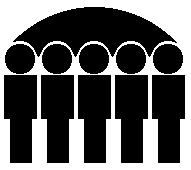 Of Human ServicesKevin W. Concannon, Director	  			 SUPPLEMENTAL SECURITY INCOME PROGRAMMay 2005Supplemental Security Income (SSI)-The expenditures reported in this section are paid to Iowa residents under the federally administered Supplemental Security Income program.  All expenditures reported in this section are 100% federal dollars.State of Iowa Supplemental Monies - (Federal Adm) -The expenditures reported in this section are administered by the federal Social Security Administration onBehalf of the State of Iowa and reimbursed by the State of Iowa.  These expenditures are made for personsreceiving assistance under the Mandatory, Family Life Home, Blind Allowance, or Dependent Personcategories of the State Supplementary Assistance program.  Expenditures are 100% state funded.State of Iowa Supplemental Monies - Iowa Adm/IHHRC-The expenditures reported in this section are administered by the State of Iowa, are 100% state funded,and are for payments to individuals receiving in-home health-related care services under the StateSupplementary Assistance program.Standard Reporting Unit	Prepared by:   Judy DarBureau of Research Analysis	Statistical Research AnalystDivision of Results Based Accountability	(515) 281-46951S470A038-A                                      IOWA DEPARTMENT OF HUMAN SERVICES                         PAGE                  1                                       SUPPLEMENTAL-SECURITY INCOME PROGRAM FOR MAY       2005              DATE PRINTED 06-01-20050************************************************************************************************************************************0 COUNTY - ADAIR                                         STATE OF IOWA SUPPLEMENTATION MONIES                                               ------------------------------------------------------                           SSI                         FEDERAL                                                      IOWA                                                         ADM                                                     ADM/IHHRC                       NO.          AMT             NO.          AMT                                          NO.          AMT AGED                    0             .00            0             .00                                         0             .000BLIND                   0             .00            0             .00                                         0             .000DISABLED                3          518.00            0             .00                                         0             .000 TOTALS                 3          518.00            0             .00                                         2          958.840************************************************************************************************************************************0 COUNTY - ADAMS                                         STATE OF IOWA SUPPLEMENTATION MONIES                                               ------------------------------------------------------                           SSI                         FEDERAL                                                      IOWA                                                         ADM                                                     ADM/IHHRC                       NO.          AMT             NO.          AMT                                          NO.          AMT AGED                    0             .00            0             .00                                         0             .000BLIND                   0             .00            0             .00                                         0             .000DISABLED                0             .00            0             .00                                         0             .000 TOTALS                 0             .00            0             .00                                         0             .000************************************************************************************************************************************0 COUNTY - ALLAMAKEE                                     STATE OF IOWA SUPPLEMENTATION MONIES                                               ------------------------------------------------------                           SSI                         FEDERAL                                                      IOWA                                                         ADM                                                     ADM/IHHRC                       NO.          AMT             NO.          AMT                                          NO.          AMT AGED                    2          274.00            0             .00                                         0             .000BLIND                   0             .00            0             .00                                         0             .000DISABLED                4        1,563.00            0             .00                                         0             .000 TOTALS                 6        1,837.00            0             .00                                         2          735.100************************************************************************************************************************************0 COUNTY - APPANOOSE                                     STATE OF IOWA SUPPLEMENTATION MONIES                                               ------------------------------------------------------                           SSI                         FEDERAL                                                      IOWA                                                         ADM                                                     ADM/IHHRC                       NO.          AMT             NO.          AMT                                          NO.          AMT AGED                   31        3,696.61            0             .00                                         0             .000BLIND                   5        1,859.90            5          227.00                                         0             .000DISABLED              428      172,994.89           27        6,856.00                                         0             .000 TOTALS               464      178,551.40           32        7,083.00                                        33       12,708.321S470A038-A                                      IOWA DEPARTMENT OF HUMAN SERVICES                         PAGE                  2                                       SUPPLEMENTAL-SECURITY INCOME PROGRAM FOR MAY       2005              DATE PRINTED 06-01-20050************************************************************************************************************************************0 COUNTY - AUDUBON                                       STATE OF IOWA SUPPLEMENTATION MONIES                                               ------------------------------------------------------                           SSI                         FEDERAL                                                      IOWA                                                         ADM                                                     ADM/IHHRC                       NO.          AMT             NO.          AMT                                          NO.          AMT AGED                    0             .00            0             .00                                         0             .000BLIND                   0             .00            0             .00                                         0             .000DISABLED                1          163.26            0             .00                                         0             .000 TOTALS                 1          163.26            0             .00                                         1          378.550************************************************************************************************************************************0 COUNTY - BENTON                                        STATE OF IOWA SUPPLEMENTATION MONIES                                               ------------------------------------------------------                           SSI                         FEDERAL                                                      IOWA                                                         ADM                                                     ADM/IHHRC                       NO.          AMT             NO.          AMT                                          NO.          AMT AGED                   34        4,764.50            4          937.00                                         0             .000BLIND                  14        5,596.14           13          286.00                                         0             .000DISABLED              318      114,922.92           13        3,423.00                                         0             .000 TOTALS               366      125,283.56           30        4,646.00                                         7        2,906.300************************************************************************************************************************************0 COUNTY - BLACK HAWK                                    STATE OF IOWA SUPPLEMENTATION MONIES                                               ------------------------------------------------------                           SSI                         FEDERAL                                                      IOWA                                                         ADM                                                     ADM/IHHRC                       NO.          AMT             NO.          AMT                                          NO.          AMT AGED                  122       27,663.25            2          586.00                                         0             .000BLIND                  51       18,686.22           46        1,737.39                                         0             .000DISABLED            2,572    1,066,825.44           71       18,336.76                                         0             .000 TOTALS             2,745    1,113,174.91          119       20,660.15                                        51       22,186.560************************************************************************************************************************************0 COUNTY - BOONE                                         STATE OF IOWA SUPPLEMENTATION MONIES                                               ------------------------------------------------------                           SSI                         FEDERAL                                                      IOWA                                                         ADM                                                     ADM/IHHRC                       NO.          AMT             NO.          AMT                                          NO.          AMT AGED                   35        6,833.45            2           22.00                                         0             .000BLIND                   6        1,938.00            4           88.00                                         0             .000DISABLED              345       92,929.83           12        2,805.00                                         0             .000 TOTALS               386      101,701.28           18        2,915.00                                         6        1,299.141S470A038-A                                      IOWA DEPARTMENT OF HUMAN SERVICES                         PAGE                  3                                       SUPPLEMENTAL-SECURITY INCOME PROGRAM FOR MAY       2005              DATE PRINTED 06-01-20050************************************************************************************************************************************0 COUNTY - BREMER                                        STATE OF IOWA SUPPLEMENTATION MONIES                                               ------------------------------------------------------                           SSI                         FEDERAL                                                      IOWA                                                         ADM                                                     ADM/IHHRC                       NO.          AMT             NO.          AMT                                          NO.          AMT AGED                   19        2,610.23            0             .00                                         0             .000BLIND                   3          888.00            3           66.00                                         0             .000DISABLED              163       58,284.39            6        1,623.80                                         0             .000 TOTALS               185       61,782.62            9        1,689.80                                         1          480.550************************************************************************************************************************************0 COUNTY - BUCHANAN                                      STATE OF IOWA SUPPLEMENTATION MONIES                                               ------------------------------------------------------                           SSI                         FEDERAL                                                      IOWA                                                         ADM                                                     ADM/IHHRC                       NO.          AMT             NO.          AMT                                          NO.          AMT AGED                   20        4,755.84            1           73.00                                         0             .000BLIND                   8        2,746.24            6          132.00                                         0             .000DISABLED              280      104,863.87           11        2,958.75                                         0             .000 TOTALS               308      112,365.95           18        3,163.75                                         2          675.550************************************************************************************************************************************0 COUNTY - BUENA VISTA                                   STATE OF IOWA SUPPLEMENTATION MONIES                                               ------------------------------------------------------                           SSI                         FEDERAL                                                      IOWA                                                         ADM                                                     ADM/IHHRC                       NO.          AMT             NO.          AMT                                          NO.          AMT AGED                   14        4,221.40            1          293.00                                         0             .000BLIND                   1           30.00            1           22.00                                         0             .000DISABLED              132       45,431.66            3          847.80                                         0             .000 TOTALS               147       49,683.06            5        1,162.80                                         0             .000************************************************************************************************************************************0 COUNTY - BUTLER                                        STATE OF IOWA SUPPLEMENTATION MONIES                                               ------------------------------------------------------                           SSI                         FEDERAL                                                      IOWA                                                         ADM                                                     ADM/IHHRC                       NO.          AMT             NO.          AMT                                          NO.          AMT AGED                   18        3,958.32            1          293.00                                         0             .000BLIND                   3        1,188.00            2           44.00                                         0             .000DISABLED              234       82,562.36           10        1,990.00                                         0             .000 TOTALS               255       87,708.68           13        2,327.00                                         1          473.001S470A038-A                                      IOWA DEPARTMENT OF HUMAN SERVICES                         PAGE                  4                                       SUPPLEMENTAL-SECURITY INCOME PROGRAM FOR MAY       2005              DATE PRINTED 06-01-20050************************************************************************************************************************************0 COUNTY - CALHOUN                                       STATE OF IOWA SUPPLEMENTATION MONIES                                               ------------------------------------------------------                           SSI                         FEDERAL                                                      IOWA                                                         ADM                                                     ADM/IHHRC                       NO.          AMT             NO.          AMT                                          NO.          AMT AGED                    0             .00            0             .00                                         0             .000BLIND                   0             .00            0             .00                                         0             .000DISABLED                7          759.00            0             .00                                         0             .000 TOTALS                 7          759.00            0             .00                                         0             .000************************************************************************************************************************************0 COUNTY - CARROLL                                       STATE OF IOWA SUPPLEMENTATION MONIES                                               ------------------------------------------------------                           SSI                         FEDERAL                                                      IOWA                                                         ADM                                                     ADM/IHHRC                       NO.          AMT             NO.          AMT                                          NO.          AMT AGED                   89       14,185.12            4          795.00                                         0             .000BLIND                  10        2,694.86            9          198.00                                         0             .000DISABLED              601      208,004.21           19        5,077.54                                         0             .000 TOTALS               700      224,884.19           32        6,070.54                                         1          193.550************************************************************************************************************************************0 COUNTY - CASS                                          STATE OF IOWA SUPPLEMENTATION MONIES                                               ------------------------------------------------------                           SSI                         FEDERAL                                                      IOWA                                                         ADM                                                     ADM/IHHRC                       NO.          AMT             NO.          AMT                                          NO.          AMT AGED                   30        3,935.94            3          781.00                                         0             .000BLIND                   3          665.34            1           22.00                                         0             .000DISABLED              254       90,260.26           10        2,746.00                                         0             .000 TOTALS               287       94,861.54           14        3,549.00                                         0             .000************************************************************************************************************************************0 COUNTY - CEDAR                                         STATE OF IOWA SUPPLEMENTATION MONIES                                               ------------------------------------------------------                           SSI                         FEDERAL                                                      IOWA                                                         ADM                                                     ADM/IHHRC                       NO.          AMT             NO.          AMT                                          NO.          AMT AGED                    0             .00            0             .00                                         0             .000BLIND                   0             .00            0             .00                                         0             .000DISABLED                3          178.10            0             .00                                         0             .000 TOTALS                 3          178.10            0             .00                                         5        1,793.601S470A038-A                                      IOWA DEPARTMENT OF HUMAN SERVICES                         PAGE                  5                                       SUPPLEMENTAL-SECURITY INCOME PROGRAM FOR MAY       2005              DATE PRINTED 06-01-20050************************************************************************************************************************************0 COUNTY - CERROGORDO                                   STATE OF IOWA SUPPLEMENTATION MONIES                                               ------------------------------------------------------                           SSI                         FEDERAL                                                      IOWA                                                         ADM                                                     ADM/IHHRC                       NO.          AMT             NO.          AMT                                          NO.          AMT AGED                   49        8,241.49            3          298.00                                         0             .000BLIND                  21        8,050.86           20          407.00                                         0             .000DISABLED              671      228,336.28           26        5,319.39                                         0             .000 TOTALS               741      244,628.63           49        6,024.39                                        37       14,146.220************************************************************************************************************************************0 COUNTY - CHEROKEE                                      STATE OF IOWA SUPPLEMENTATION MONIES                                               ------------------------------------------------------                           SSI                         FEDERAL                                                      IOWA                                                         ADM                                                     ADM/IHHRC                       NO.          AMT             NO.          AMT                                          NO.          AMT AGED                   12        1,128.00            0             .00                                         0             .000BLIND                   2          443.00            2           44.00                                         0             .000DISABLED              170       58,777.27            6        1,358.00                                         0             .000 TOTALS               184       60,348.27            8        1,402.00                                         5        1,947.660************************************************************************************************************************************0 COUNTY - CHICKASAW                                     STATE OF IOWA SUPPLEMENTATION MONIES                                               ------------------------------------------------------                           SSI                         FEDERAL                                                      IOWA                                                         ADM                                                     ADM/IHHRC                       NO.          AMT             NO.          AMT                                          NO.          AMT AGED                    1           30.00            0             .00                                         0             .000BLIND                   1           30.00            0             .00                                         0             .000DISABLED                6        1,377.18            0             .00                                         0             .000 TOTALS                 8        1,437.18            0             .00                                         8        3,150.680************************************************************************************************************************************0 COUNTY - CLARKE                                        STATE OF IOWA SUPPLEMENTATION MONIES                                               ------------------------------------------------------                           SSI                         FEDERAL                                                      IOWA                                                         ADM                                                     ADM/IHHRC                       NO.          AMT             NO.          AMT                                          NO.          AMT AGED                   59       11,605.15            0             .00                                         0             .000BLIND                   6        1,600.11            6          132.00                                         0             .000DISABLED              292      113,736.71           12        3,216.00                                         0             .000 TOTALS               357      126,941.97           18        3,348.00                                         5        2,077.601S470A038-A                                      IOWA DEPARTMENT OF HUMAN SERVICES                         PAGE                  6                                       SUPPLEMENTAL-SECURITY INCOME PROGRAM FOR MAY       2005              DATE PRINTED 06-01-20050************************************************************************************************************************************0 COUNTY - CLAY                                          STATE OF IOWA SUPPLEMENTATION MONIES                                               ------------------------------------------------------                           SSI                         FEDERAL                                                      IOWA                                                         ADM                                                     ADM/IHHRC                       NO.          AMT             NO.          AMT                                          NO.          AMT AGED                   16        3,370.31            0             .00                                         0             .000BLIND                   3        1,737.00            3           66.00                                         0             .000DISABLED              209       75,352.47            5        1,149.66                                         0             .000 TOTALS               228       80,459.78            8        1,215.66                                         0             .000************************************************************************************************************************************0 COUNTY - CLAYTON                                       STATE OF IOWA SUPPLEMENTATION MONIES                                               ------------------------------------------------------                           SSI                         FEDERAL                                                      IOWA                                                         ADM                                                     ADM/IHHRC                       NO.          AMT             NO.          AMT                                          NO.          AMT AGED                    2           62.00            0             .00                                         0             .000BLIND                   0             .00            0             .00                                         0             .000DISABLED                3          639.00            0             .00                                         0             .000 TOTALS                 5          701.00            0             .00                                         8        2,578.750************************************************************************************************************************************0 COUNTY - CLINTON                                       STATE OF IOWA SUPPLEMENTATION MONIES                                               ------------------------------------------------------                           SSI                         FEDERAL                                                      IOWA                                                         ADM                                                     ADM/IHHRC                       NO.          AMT             NO.          AMT                                          NO.          AMT AGED                   54        8,479.85            2          315.00                                         0             .000BLIND                  20        7,186.74           17          363.00                                         0             .000DISABLED              883      362,392.03           33        9,001.80                                         0             .000 TOTALS               957      378,058.62           52        9,679.80                                        25        9,290.390************************************************************************************************************************************0 COUNTY - CRAWFORD                                      STATE OF IOWA SUPPLEMENTATION MONIES                                               ------------------------------------------------------                           SSI                         FEDERAL                                                      IOWA                                                         ADM                                                     ADM/IHHRC                       NO.          AMT             NO.          AMT                                          NO.          AMT AGED                   56        8,434.05            0             .00                                         0             .000BLIND                   4        1,440.77            5           99.00                                         0             .000DISABLED              279       92,343.99            7        1,517.00                                         0             .000 TOTALS               339      102,218.81           12        1,616.00                                         3          809.651S470A038-A                                      IOWA DEPARTMENT OF HUMAN SERVICES                         PAGE                  7                                       SUPPLEMENTAL-SECURITY INCOME PROGRAM FOR MAY       2005              DATE PRINTED 06-01-20050************************************************************************************************************************************0 COUNTY - DALLAS                                        STATE OF IOWA SUPPLEMENTATION MONIES                                               ------------------------------------------------------                           SSI                         FEDERAL                                                      IOWA                                                         ADM                                                     ADM/IHHRC                       NO.          AMT             NO.          AMT                                          NO.          AMT AGED                   31        7,559.58            1          293.00                                         0             .000BLIND                   5        2,680.40            4           88.00                                         0             .000DISABLED              226       83,827.00            8        2,073.00                                         0             .000 TOTALS               262       94,066.98           13        2,454.00                                         4        1,879.200************************************************************************************************************************************0 COUNTY - DAVIS                                         STATE OF IOWA SUPPLEMENTATION MONIES                                               ------------------------------------------------------                           SSI                         FEDERAL                                                      IOWA                                                         ADM                                                     ADM/IHHRC                       NO.          AMT             NO.          AMT                                          NO.          AMT AGED                    1           30.00            0             .00                                         0             .000BLIND                   0             .00            0             .00                                         0             .000DISABLED                0             .00            0             .00                                         0             .000 TOTALS                 1           30.00            0             .00                                         5        1,882.200************************************************************************************************************************************0 COUNTY - DECATUR                                       STATE OF IOWA SUPPLEMENTATION MONIES                                               ------------------------------------------------------                           SSI                         FEDERAL                                                      IOWA                                                         ADM                                                     ADM/IHHRC                       NO.          AMT             NO.          AMT                                          NO.          AMT AGED                   78       13,629.76            3          337.00                                         0             .000BLIND                   8        2,352.00            6          718.00                                         0             .000DISABLED              365      131,773.25           26        6,232.94                                         0             .000 TOTALS               451      147,755.01           35        7,287.94                                         9        3,614.340************************************************************************************************************************************0 COUNTY - DELAWARE                                      STATE OF IOWA SUPPLEMENTATION MONIES                                               ------------------------------------------------------                           SSI                         FEDERAL                                                      IOWA                                                         ADM                                                     ADM/IHHRC                       NO.          AMT             NO.          AMT                                          NO.          AMT AGED                   27        3,848.74            1          239.00                                         0             .000BLIND                   4          650.90            4           66.00                                         0             .000DISABLED              196       68,383.39            6        1,487.00                                         0             .000 TOTALS               227       72,883.03           11        1,792.00                                         4        1,696.201S470A038-A                                      IOWA DEPARTMENT OF HUMAN SERVICES                         PAGE                  8                                       SUPPLEMENTAL-SECURITY INCOME PROGRAM FOR MAY       2005              DATE PRINTED 06-01-20050************************************************************************************************************************************0 COUNTY - DES MOINES                                    STATE OF IOWA SUPPLEMENTATION MONIES                                               ------------------------------------------------------                           SSI                         FEDERAL                                                      IOWA                                                         ADM                                                     ADM/IHHRC                       NO.          AMT             NO.          AMT                                          NO.          AMT AGED                   53        7,663.77            1          155.00                                         0             .000BLIND                  17        6,311.33           14          601.00                                         0             .000DISABLED              890      352,435.02           36        9,140.55                                         0             .000 TOTALS               960      366,410.12           51        9,896.55                                         2          583.160************************************************************************************************************************************0 COUNTY - DICKINSON                                     STATE OF IOWA SUPPLEMENTATION MONIES                                               ------------------------------------------------------                           SSI                         FEDERAL                                                      IOWA                                                         ADM                                                     ADM/IHHRC                       NO.          AMT             NO.          AMT                                          NO.          AMT AGED                   20        2,369.73            0             .00                                         0             .000BLIND                   1          529.26            1           22.00                                         0             .000DISABLED              154       53,619.97            0             .00                                         0             .000 TOTALS               175       56,518.96            1           22.00                                        12        5,173.210************************************************************************************************************************************0 COUNTY - DUBUQUE                                       STATE OF IOWA SUPPLEMENTATION MONIES                                               ------------------------------------------------------                           SSI                         FEDERAL                                                      IOWA                                                         ADM                                                     ADM/IHHRC                       NO.          AMT             NO.          AMT                                          NO.          AMT AGED                  144       21,553.27            2          586.00                                         0             .000BLIND                  25        8,526.59           16          352.00                                         0             .000DISABLED            1,159      443,977.89           32        8,392.00                                         0             .000 TOTALS             1,328      474,057.75           50        9,330.00                                        36       13,350.250************************************************************************************************************************************0 COUNTY - EMMET                                         STATE OF IOWA SUPPLEMENTATION MONIES                                               ------------------------------------------------------                           SSI                         FEDERAL                                                      IOWA                                                         ADM                                                     ADM/IHHRC                       NO.          AMT             NO.          AMT                                          NO.          AMT AGED                   32        5,659.92            0             .00                                         0             .000BLIND                   2          800.00            2           44.00                                         0             .000DISABLED              166       52,413.44            5          832.20                                         0             .000 TOTALS               200       58,873.36            7          876.20                                         4        1,508.291S470A038-A                                      IOWA DEPARTMENT OF HUMAN SERVICES                         PAGE                  9                                       SUPPLEMENTAL-SECURITY INCOME PROGRAM FOR MAY       2005              DATE PRINTED 06-01-20050************************************************************************************************************************************0 COUNTY - FAYETTE                                       STATE OF IOWA SUPPLEMENTATION MONIES                                               ------------------------------------------------------                           SSI                         FEDERAL                                                      IOWA                                                         ADM                                                     ADM/IHHRC                       NO.          AMT             NO.          AMT                                          NO.          AMT AGED                   85       13,550.66            2          586.00                                         0             .000BLIND                   6        1,965.90            5          110.00                                         0             .000DISABLED              504      180,632.89           16        4,222.00                                         0             .000 TOTALS               595      196,149.45           23        4,918.00                                        11        4,247.050************************************************************************************************************************************0 COUNTY - FLOYD                                         STATE OF IOWA SUPPLEMENTATION MONIES                                               ------------------------------------------------------                           SSI                         FEDERAL                                                      IOWA                                                         ADM                                                     ADM/IHHRC                       NO.          AMT             NO.          AMT                                          NO.          AMT AGED                   23        3,003.00            2          586.00                                         0             .000BLIND                   7        1,118.38            5          110.00                                         0             .000DISABLED              381      132,328.01           10        2,823.00                                         0             .000 TOTALS               411      136,449.39           17        3,519.00                                        21        8,254.450************************************************************************************************************************************0 COUNTY - FRANKLIN                                      STATE OF IOWA SUPPLEMENTATION MONIES                                               ------------------------------------------------------                           SSI                         FEDERAL                                                      IOWA                                                         ADM                                                     ADM/IHHRC                       NO.          AMT             NO.          AMT                                          NO.          AMT AGED                    0             .00            0             .00                                         0             .000BLIND                   0             .00            0             .00                                         0             .000DISABLED                2           60.00            0             .00                                         0             .000 TOTALS                 2           60.00            0             .00                                         0             .000************************************************************************************************************************************0 COUNTY - FREMONT                                       STATE OF IOWA SUPPLEMENTATION MONIES                                               ------------------------------------------------------                           SSI                         FEDERAL                                                      IOWA                                                         ADM                                                     ADM/IHHRC                       NO.          AMT             NO.          AMT                                          NO.          AMT AGED                    0             .00            0             .00                                         0             .000BLIND                   0             .00            0             .00                                         0             .000DISABLED                1          386.00            0             .00                                         0             .000 TOTALS                 1          386.00            0             .00                                         2          613.621S470A038-A                                      IOWA DEPARTMENT OF HUMAN SERVICES                         PAGE                 10                                       SUPPLEMENTAL-SECURITY INCOME PROGRAM FOR MAY       2005              DATE PRINTED 06-01-20050************************************************************************************************************************************0 COUNTY - GREENE                                        STATE OF IOWA SUPPLEMENTATION MONIES                                               ------------------------------------------------------                           SSI                         FEDERAL                                                      IOWA                                                         ADM                                                     ADM/IHHRC                       NO.          AMT             NO.          AMT                                          NO.          AMT AGED                    0             .00            0             .00                                         0             .000BLIND                   0             .00            0             .00                                         0             .000DISABLED                1           30.00            0             .00                                         0             .000 TOTALS                 1           30.00            0             .00                                         0             .000************************************************************************************************************************************0 COUNTY - GRUNDY                                        STATE OF IOWA SUPPLEMENTATION MONIES                                               ------------------------------------------------------                           SSI                         FEDERAL                                                      IOWA                                                         ADM                                                     ADM/IHHRC                       NO.          AMT             NO.          AMT                                          NO.          AMT AGED                   10        2,015.88            0             .00                                         0             .000BLIND                   1          151.00            1           22.00                                         0             .000DISABLED               51       18,421.37            3          656.61                                         0             .000 TOTALS                62       20,588.25            4          678.61                                         0             .000************************************************************************************************************************************0 COUNTY - GUTHRIE                                       STATE OF IOWA SUPPLEMENTATION MONIES                                               ------------------------------------------------------                           SSI                         FEDERAL                                                      IOWA                                                         ADM                                                     ADM/IHHRC                       NO.          AMT             NO.          AMT                                          NO.          AMT AGED                    2          118.80            0             .00                                         0             .000BLIND                   0             .00            0             .00                                         0             .000DISABLED                6        1,032.50            0             .00                                         0             .000 TOTALS                 8        1,151.30            0             .00                                         3        1,245.760************************************************************************************************************************************0 COUNTY - HAMILTON                                      STATE OF IOWA SUPPLEMENTATION MONIES                                               ------------------------------------------------------                           SSI                         FEDERAL                                                      IOWA                                                         ADM                                                     ADM/IHHRC                       NO.          AMT             NO.          AMT                                          NO.          AMT AGED                    8        2,569.10            0             .00                                         0             .000BLIND                   1           19.00            1          315.00                                         0             .000DISABLED              147       54,829.66            9        2,415.00                                         0             .000 TOTALS               156       57,417.76           10        2,730.00                                         0             .001S470A038-A                                      IOWA DEPARTMENT OF HUMAN SERVICES                         PAGE                 11                                       SUPPLEMENTAL-SECURITY INCOME PROGRAM FOR MAY       2005              DATE PRINTED 06-01-20050************************************************************************************************************************************0 COUNTY - HANCOCK                                       STATE OF IOWA SUPPLEMENTATION MONIES                                               ------------------------------------------------------                           SSI                         FEDERAL                                                      IOWA                                                         ADM                                                     ADM/IHHRC                       NO.          AMT             NO.          AMT                                          NO.          AMT AGED                    0             .00            0             .00                                         0             .000BLIND                   0             .00            0             .00                                         0             .000DISABLED                3          514.18            0             .00                                         0             .000 TOTALS                 3          514.18            0             .00                                         1          460.550************************************************************************************************************************************0 COUNTY - HARDIN                                        STATE OF IOWA SUPPLEMENTATION MONIES                                               ------------------------------------------------------                           SSI                         FEDERAL                                                      IOWA                                                         ADM                                                     ADM/IHHRC                       NO.          AMT             NO.          AMT                                          NO.          AMT AGED                   18        3,331.42            0             .00                                         0             .000BLIND                   5        2,148.29            4           88.00                                         0             .000DISABLED              169       64,406.23            8        2,120.00                                         0             .000 TOTALS               192       69,885.94           12        2,208.00                                         3          960.000************************************************************************************************************************************0 COUNTY - HARRISON                                      STATE OF IOWA SUPPLEMENTATION MONIES                                               ------------------------------------------------------                           SSI                         FEDERAL                                                      IOWA                                                         ADM                                                     ADM/IHHRC                       NO.          AMT             NO.          AMT                                          NO.          AMT AGED                   55        7,991.60            1          190.00                                         0             .000BLIND                  10        1,860.76            7          154.00                                         0             .000DISABLED              324      113,651.33            7        1,844.00                                         0             .000 TOTALS               389      123,503.69           15        2,188.00                                        12        4,458.810************************************************************************************************************************************0 COUNTY - HENRY                                         STATE OF IOWA SUPPLEMENTATION MONIES                                               ------------------------------------------------------                           SSI                         FEDERAL                                                      IOWA                                                         ADM                                                     ADM/IHHRC                       NO.          AMT             NO.          AMT                                          NO.          AMT AGED                   24        6,100.04            4        1,025.50                                         0             .000BLIND                   4          684.99            3           55.00                                         0             .000DISABLED              224       81,473.92            8        1,890.50                                         0             .000 TOTALS               252       88,258.95           15        2,971.00                                         5        2,362.751S470A038-A                                      IOWA DEPARTMENT OF HUMAN SERVICES                         PAGE                 12                                       SUPPLEMENTAL-SECURITY INCOME PROGRAM FOR MAY       2005              DATE PRINTED 06-01-20050************************************************************************************************************************************0 COUNTY - HOWARD                                        STATE OF IOWA SUPPLEMENTATION MONIES                                               ------------------------------------------------------                           SSI                         FEDERAL                                                      IOWA                                                         ADM                                                     ADM/IHHRC                       NO.          AMT             NO.          AMT                                          NO.          AMT AGED                    0             .00            0             .00                                         0             .000BLIND                   0             .00            0             .00                                         0             .000DISABLED                2          594.00            0             .00                                         0             .000 TOTALS                 2          594.00            0             .00                                         5        1,897.540************************************************************************************************************************************0 COUNTY - HUMBOLDT                                      STATE OF IOWA SUPPLEMENTATION MONIES                                               ------------------------------------------------------                           SSI                         FEDERAL                                                      IOWA                                                         ADM                                                     ADM/IHHRC                       NO.          AMT             NO.          AMT                                          NO.          AMT AGED                    0             .00            0             .00                                         0             .000BLIND                   0             .00            0             .00                                         0             .000DISABLED                1          223.80            0             .00                                         0             .000 TOTALS                 1          223.80            0             .00                                         0             .000************************************************************************************************************************************0 COUNTY - IDA                                           STATE OF IOWA SUPPLEMENTATION MONIES                                               ------------------------------------------------------                           SSI                         FEDERAL                                                      IOWA                                                         ADM                                                     ADM/IHHRC                       NO.          AMT             NO.          AMT                                          NO.          AMT AGED                    0             .00            0             .00                                         0             .000BLIND                   0             .00            0             .00                                         0             .000DISABLED                0             .00            0             .00                                         0             .000 TOTALS                 0             .00            0             .00                                         1          317.500************************************************************************************************************************************0 COUNTY - IOWA                                          STATE OF IOWA SUPPLEMENTATION MONIES                                               ------------------------------------------------------                           SSI                         FEDERAL                                                      IOWA                                                         ADM                                                     ADM/IHHRC                       NO.          AMT             NO.          AMT                                          NO.          AMT AGED                    0             .00            0             .00                                         0             .000BLIND                   0             .00            0             .00                                         0             .000DISABLED                4        1,899.60            0             .00                                         0             .000 TOTALS                 4        1,899.60            0             .00                                         0             .001S470A038-A                                      IOWA DEPARTMENT OF HUMAN SERVICES                         PAGE                 13                                       SUPPLEMENTAL-SECURITY INCOME PROGRAM FOR MAY       2005              DATE PRINTED 06-01-20050************************************************************************************************************************************0 COUNTY - JACKSON                                       STATE OF IOWA SUPPLEMENTATION MONIES                                               ------------------------------------------------------                           SSI                         FEDERAL                                                      IOWA                                                         ADM                                                     ADM/IHHRC                       NO.          AMT             NO.          AMT                                          NO.          AMT AGED                   51        8,316.77            2          315.00                                         0             .000BLIND                   6        2,590.90            5          110.00                                         0             .000DISABLED              290      114,309.65           14        3,198.96                                         0             .000 TOTALS               347      125,217.32           21        3,623.96                                        19        7,945.230************************************************************************************************************************************0 COUNTY - JASPER                                        STATE OF IOWA SUPPLEMENTATION MONIES                                               ------------------------------------------------------                           SSI                         FEDERAL                                                      IOWA                                                         ADM                                                     ADM/IHHRC                       NO.          AMT             NO.          AMT                                          NO.          AMT AGED                   37        4,739.27            0             .00                                         0             .000BLIND                   7        1,827.14            7          143.00                                         0             .000DISABLED              329      119,554.43            6        1,476.00                                         0             .000 TOTALS               373      126,120.84           13        1,619.00                                         3        1,390.650************************************************************************************************************************************0 COUNTY - JEFFERSON                                     STATE OF IOWA SUPPLEMENTATION MONIES                                               ------------------------------------------------------                           SSI                         FEDERAL                                                      IOWA                                                         ADM                                                     ADM/IHHRC                       NO.          AMT             NO.          AMT                                          NO.          AMT AGED                   38        6,078.50            2          557.17                                         0             .000BLIND                   6        2,125.30            4           77.00                                         0             .000DISABLED              373      141,552.69           18        4,098.00                                         0             .000 TOTALS               417      149,756.49           24        4,732.17                                        16        5,472.800************************************************************************************************************************************0 COUNTY - JOHNSON                                       STATE OF IOWA SUPPLEMENTATION MONIES                                               ------------------------------------------------------                           SSI                         FEDERAL                                                      IOWA                                                         ADM                                                     ADM/IHHRC                       NO.          AMT             NO.          AMT                                          NO.          AMT AGED                   65       19,792.09            2          586.00                                         0             .000BLIND                  20        7,602.77           19          418.00                                         0             .000DISABLED              944      363,899.29           15        3,683.00                                         0             .000 TOTALS             1,029      391,294.15           36        4,687.00                                        31       13,234.101S470A038-A                                      IOWA DEPARTMENT OF HUMAN SERVICES                         PAGE                 14                                       SUPPLEMENTAL-SECURITY INCOME PROGRAM FOR MAY       2005              DATE PRINTED 06-01-20050************************************************************************************************************************************0 COUNTY - JONES                                         STATE OF IOWA SUPPLEMENTATION MONIES                                               ------------------------------------------------------                           SSI                         FEDERAL                                                      IOWA                                                         ADM                                                     ADM/IHHRC                       NO.          AMT             NO.          AMT                                          NO.          AMT AGED                   32        4,669.90            0             .00                                         0             .000BLIND                   5          968.00            5          403.00                                         0             .000DISABLED              171       65,984.96            1          293.00                                         0             .000 TOTALS               208       71,622.86            6          696.00                                         6        2,763.600************************************************************************************************************************************0 COUNTY - KEOKUK                                        STATE OF IOWA SUPPLEMENTATION MONIES                                               ------------------------------------------------------                           SSI                         FEDERAL                                                      IOWA                                                         ADM                                                     ADM/IHHRC                       NO.          AMT             NO.          AMT                                          NO.          AMT AGED                   39        5,538.65            0             .00                                         0             .000BLIND                   6        1,052.00            5           99.00                                         0             .000DISABLED              287      113,977.97            5        1,012.00                                         0             .000 TOTALS               332      120,568.62           10        1,111.00                                         3        1,292.550************************************************************************************************************************************0 COUNTY - KOSSUTH                                       STATE OF IOWA SUPPLEMENTATION MONIES                                               ------------------------------------------------------                           SSI                         FEDERAL                                                      IOWA                                                         ADM                                                     ADM/IHHRC                       NO.          AMT             NO.          AMT                                          NO.          AMT AGED                   32        5,195.92            0             .00                                         0             .000BLIND                   1          221.00            1           22.00                                         0             .000DISABLED              194       67,650.94            1          293.00                                         0             .000 TOTALS               227       73,067.86            2          315.00                                         8        2,429.000************************************************************************************************************************************0 COUNTY - LEE                                           STATE OF IOWA SUPPLEMENTATION MONIES                                               ------------------------------------------------------                           SSI                         FEDERAL                                                      IOWA                                                         ADM                                                     ADM/IHHRC                       NO.          AMT             NO.          AMT                                          NO.          AMT AGED                   43        8,086.56            3          597.00                                         0             .000BLIND                  12        4,494.00           11          803.00                                         0             .000DISABLED              691      287,624.46           27        7,125.42                                         0             .000 TOTALS               746      300,205.02           41        8,525.42                                        29       10,318.181S470A038-A                                      IOWA DEPARTMENT OF HUMAN SERVICES                         PAGE                 15                                       SUPPLEMENTAL-SECURITY INCOME PROGRAM FOR MAY       2005              DATE PRINTED 06-01-20050************************************************************************************************************************************0 COUNTY - LINN                                          STATE OF IOWA SUPPLEMENTATION MONIES                                               ------------------------------------------------------                           SSI                         FEDERAL                                                      IOWA                                                         ADM                                                     ADM/IHHRC                       NO.          AMT             NO.          AMT                                          NO.          AMT AGED                  139       33,416.17            7        1,509.00                                         0             .000BLIND                  47       18,001.77           43        1,349.45                                         0             .000DISABLED            2,320      919,065.88           58       14,632.03                                         0             .000 TOTALS             2,506      970,483.82          108       17,490.48                                       145       56,816.000************************************************************************************************************************************0 COUNTY - LOUISA                                        STATE OF IOWA SUPPLEMENTATION MONIES                                               ------------------------------------------------------                           SSI                         FEDERAL                                                      IOWA                                                         ADM                                                     ADM/IHHRC                       NO.          AMT             NO.          AMT                                          NO.          AMT AGED                    0             .00            0             .00                                         0             .000BLIND                   0             .00            0             .00                                         0             .000DISABLED                1          579.00            0             .00                                         0             .000 TOTALS                 1          579.00            0             .00                                         8        3,262.270************************************************************************************************************************************0 COUNTY - LUCAS                                         STATE OF IOWA SUPPLEMENTATION MONIES                                               ------------------------------------------------------                           SSI                         FEDERAL                                                      IOWA                                                         ADM                                                     ADM/IHHRC                       NO.          AMT             NO.          AMT                                          NO.          AMT AGED                    1          305.00            0             .00                                         0             .000BLIND                   0             .00            0             .00                                         0             .000DISABLED                2          753.60            0             .00                                         0             .000 TOTALS                 3        1,058.60            0             .00                                        10        3,762.510************************************************************************************************************************************0 COUNTY - LYON                                          STATE OF IOWA SUPPLEMENTATION MONIES                                               ------------------------------------------------------                           SSI                         FEDERAL                                                      IOWA                                                         ADM                                                     ADM/IHHRC                       NO.          AMT             NO.          AMT                                          NO.          AMT AGED                    0             .00            0             .00                                         0             .000BLIND                   0             .00            0             .00                                         0             .000DISABLED                1          386.00            0             .00                                         0             .000 TOTALS                 1          386.00            0             .00                                         2        1,471.551S470A038-A                                      IOWA DEPARTMENT OF HUMAN SERVICES                         PAGE                 16                                       SUPPLEMENTAL-SECURITY INCOME PROGRAM FOR MAY       2005              DATE PRINTED 06-01-20050************************************************************************************************************************************0 COUNTY - MADISON                                       STATE OF IOWA SUPPLEMENTATION MONIES                                               ------------------------------------------------------                           SSI                         FEDERAL                                                      IOWA                                                         ADM                                                     ADM/IHHRC                       NO.          AMT             NO.          AMT                                          NO.          AMT AGED                   17        2,263.79            0             .00                                         0             .000BLIND                   8        3,081.80            5          110.00                                         0             .000DISABLED              102       36,148.03            1          275.00                                         0             .000 TOTALS               127       41,493.62            6          385.00                                         4        1,902.200************************************************************************************************************************************0 COUNTY - MAHASKA                                       STATE OF IOWA SUPPLEMENTATION MONIES                                               ------------------------------------------------------                           SSI                         FEDERAL                                                      IOWA                                                         ADM                                                     ADM/IHHRC                       NO.          AMT             NO.          AMT                                          NO.          AMT AGED                   18        4,591.13            0             .00                                         0             .000BLIND                   2          610.99            2           33.00                                         0             .000DISABLED              270      110,353.41           22        5,455.00                                         0             .000 TOTALS               290      115,555.53           24        5,488.00                                        17        6,543.800************************************************************************************************************************************0 COUNTY - MARION                                        STATE OF IOWA SUPPLEMENTATION MONIES                                               ------------------------------------------------------                           SSI                         FEDERAL                                                      IOWA                                                         ADM                                                     ADM/IHHRC                       NO.          AMT             NO.          AMT                                          NO.          AMT AGED                   39        6,710.88            0             .00                                         0             .000BLIND                   8        2,866.24            8          469.00                                         0             .000DISABLED              320      122,332.92            6        1,628.00                                         0             .000 TOTALS               367      131,910.04           14        2,097.00                                        38       12,618.660************************************************************************************************************************************0 COUNTY - MARSHALL                                      STATE OF IOWA SUPPLEMENTATION MONIES                                               ------------------------------------------------------                           SSI                         FEDERAL                                                      IOWA                                                         ADM                                                     ADM/IHHRC                       NO.          AMT             NO.          AMT                                          NO.          AMT AGED                   39        6,255.70            1          293.00                                         0             .000BLIND                   9        3,634.17            9          491.00                                         0             .000DISABLED              510      201,892.47           17        4,981.00                                         0             .000 TOTALS               558      211,782.34           27        5,765.00                                        53       19,272.321S470A038-A                                      IOWA DEPARTMENT OF HUMAN SERVICES                         PAGE                 17                                       SUPPLEMENTAL-SECURITY INCOME PROGRAM FOR MAY       2005              DATE PRINTED 06-01-20050************************************************************************************************************************************0 COUNTY - MILLS                                         STATE OF IOWA SUPPLEMENTATION MONIES                                               ------------------------------------------------------                           SSI                         FEDERAL                                                      IOWA                                                         ADM                                                     ADM/IHHRC                       NO.          AMT             NO.          AMT                                          NO.          AMT AGED                   31        5,816.24            4          688.02                                         0             .000BLIND                   8        2,197.99            5          110.00                                         0             .000DISABLED              309       82,203.24           11        2,595.00                                         0             .000 TOTALS               348       90,217.47           20        3,393.02                                         1          460.550************************************************************************************************************************************0 COUNTY - MITCHELL                                      STATE OF IOWA SUPPLEMENTATION MONIES                                               ------------------------------------------------------                           SSI                         FEDERAL                                                      IOWA                                                         ADM                                                     ADM/IHHRC                       NO.          AMT             NO.          AMT                                          NO.          AMT AGED                   20        3,474.58            0             .00                                         0             .000BLIND                   1           23.00            1           22.00                                         0             .000DISABLED               86       27,408.12            4        1,110.52                                         0             .000 TOTALS               107       30,905.70            5        1,132.52                                         3        1,145.300************************************************************************************************************************************0 COUNTY - MONONA                                        STATE OF IOWA SUPPLEMENTATION MONIES                                               ------------------------------------------------------                           SSI                         FEDERAL                                                      IOWA                                                         ADM                                                     ADM/IHHRC                       NO.          AMT             NO.          AMT                                          NO.          AMT AGED                    0             .00            0             .00                                         0             .000BLIND                   0             .00            0             .00                                         0             .000DISABLED                3          459.00            0             .00                                         0             .000 TOTALS                 3          459.00            0             .00                                         0             .000************************************************************************************************************************************0 COUNTY - MONROE                                        STATE OF IOWA SUPPLEMENTATION MONIES                                               ------------------------------------------------------                           SSI                         FEDERAL                                                      IOWA                                                         ADM                                                     ADM/IHHRC                       NO.          AMT             NO.          AMT                                          NO.          AMT AGED                   14        1,857.14            1          194.00                                         0             .000BLIND                   3        1,179.00            3          359.00                                         0             .000DISABLED              118       43,310.13            5        1,465.00                                         0             .000 TOTALS               135       46,346.27            9        2,018.00                                         8        3,045.931S470A038-A                                      IOWA DEPARTMENT OF HUMAN SERVICES                         PAGE                 18                                       SUPPLEMENTAL-SECURITY INCOME PROGRAM FOR MAY       2005              DATE PRINTED 06-01-20050************************************************************************************************************************************0 COUNTY - MONTGOMERY                                    STATE OF IOWA SUPPLEMENTATION MONIES                                               ------------------------------------------------------                           SSI                         FEDERAL                                                      IOWA                                                         ADM                                                     ADM/IHHRC                       NO.          AMT             NO.          AMT                                          NO.          AMT AGED                   11        2,226.70            1          293.00                                         0             .000BLIND                   3        1,149.95            2           33.00                                         0             .000DISABLED              218       78,806.01           16        3,912.80                                         0             .000 TOTALS               232       82,182.66           19        4,238.80                                         4        1,883.100************************************************************************************************************************************0 COUNTY - MUSCATINE                                     STATE OF IOWA SUPPLEMENTATION MONIES                                               ------------------------------------------------------                           SSI                         FEDERAL                                                      IOWA                                                         ADM                                                     ADM/IHHRC                       NO.          AMT             NO.          AMT                                          NO.          AMT AGED                   70       17,814.25            0             .00                                         0             .000BLIND                  11        3,811.69           11          237.17                                         0             .000DISABLED              662      270,081.55           10        2,474.00                                         0             .000 TOTALS               743      291,707.49           21        2,711.17                                        48       17,091.020************************************************************************************************************************************0 COUNTY - OBRIEN                                        STATE OF IOWA SUPPLEMENTATION MONIES                                               ------------------------------------------------------                           SSI                         FEDERAL                                                      IOWA                                                         ADM                                                     ADM/IHHRC                       NO.          AMT             NO.          AMT                                          NO.          AMT AGED                   18        3,241.18            0             .00                                         0             .000BLIND                   6        2,049.00            4           88.00                                         0             .000DISABLED              199       68,834.51            4          995.00                                         0             .000 TOTALS               223       74,124.69            8        1,083.00                                         7        2,273.980************************************************************************************************************************************0 COUNTY - OSCEOLA                                       STATE OF IOWA SUPPLEMENTATION MONIES                                               ------------------------------------------------------                           SSI                         FEDERAL                                                      IOWA                                                         ADM                                                     ADM/IHHRC                       NO.          AMT             NO.          AMT                                          NO.          AMT AGED                    0             .00            0             .00                                         0             .000BLIND                   0             .00            0             .00                                         0             .000DISABLED                0             .00            0             .00                                         0             .000 TOTALS                 0             .00            0             .00                                         1          460.001S470A038-A                                      IOWA DEPARTMENT OF HUMAN SERVICES                         PAGE                 19                                       SUPPLEMENTAL-SECURITY INCOME PROGRAM FOR MAY       2005              DATE PRINTED 06-01-20050************************************************************************************************************************************0 COUNTY - PAGE                                          STATE OF IOWA SUPPLEMENTATION MONIES                                               ------------------------------------------------------                           SSI                         FEDERAL                                                      IOWA                                                         ADM                                                     ADM/IHHRC                       NO.          AMT             NO.          AMT                                          NO.          AMT AGED                   47        5,413.28            3          459.10                                         0             .000BLIND                   9        2,380.66            6          132.00                                         0             .000DISABLED              356      129,502.35           33        8,196.31                                         0             .000 TOTALS               412      137,296.29           42        8,787.41                                        13        4,556.100************************************************************************************************************************************0 COUNTY - PALO ALTO                                     STATE OF IOWA SUPPLEMENTATION MONIES                                               ------------------------------------------------------                           SSI                         FEDERAL                                                      IOWA                                                         ADM                                                     ADM/IHHRC                       NO.          AMT             NO.          AMT                                          NO.          AMT AGED                    0             .00            0             .00                                         0             .000BLIND                   0             .00            0             .00                                         0             .000DISABLED                3        1,188.00            0             .00                                         0             .000 TOTALS                 3        1,188.00            0             .00                                         3        1,297.000************************************************************************************************************************************0 COUNTY - PLYMOUTH                                      STATE OF IOWA SUPPLEMENTATION MONIES                                               ------------------------------------------------------                           SSI                         FEDERAL                                                      IOWA                                                         ADM                                                     ADM/IHHRC                       NO.          AMT             NO.          AMT                                          NO.          AMT AGED                   24        2,917.26            0             .00                                         0             .000BLIND                   4        1,193.90            3           66.00                                         0             .000DISABLED              203       70,599.99            4          896.50                                         0             .000 TOTALS               231       74,711.15            7          962.50                                         9        3,254.120************************************************************************************************************************************0 COUNTY - POCAHONTAS                                    STATE OF IOWA SUPPLEMENTATION MONIES                                               ------------------------------------------------------                           SSI                         FEDERAL                                                      IOWA                                                         ADM                                                     ADM/IHHRC                       NO.          AMT             NO.          AMT                                          NO.          AMT AGED                    0             .00            0             .00                                         0             .000BLIND                   0             .00            0             .00                                         0             .000DISABLED                4          120.00            0             .00                                         0             .000 TOTALS                 4          120.00            0             .00                                         0             .001S470A038-A                                      IOWA DEPARTMENT OF HUMAN SERVICES                         PAGE                 20                                       SUPPLEMENTAL-SECURITY INCOME PROGRAM FOR MAY       2005              DATE PRINTED 06-01-20050************************************************************************************************************************************0 COUNTY - POLK                                          STATE OF IOWA SUPPLEMENTATION MONIES                                               ------------------------------------------------------                           SSI                         FEDERAL                                                      IOWA                                                         ADM                                                     ADM/IHHRC                       NO.          AMT             NO.          AMT                                          NO.          AMT AGED                  568      196,642.81           31        7,430.24                                         0             .000BLIND                 115       42,938.83          107        3,148.05                                         0             .000DISABLED            4,833    1,945,362.83           80       21,028.10                                         0             .000 TOTALS             5,516    2,184,944.47          218       31,606.39                                       218       96,875.640************************************************************************************************************************************0 COUNTY - POTTAWATTAMIE                                 STATE OF IOWA SUPPLEMENTATION MONIES                                               ------------------------------------------------------                           SSI                         FEDERAL                                                      IOWA                                                         ADM                                                     ADM/IHHRC                       NO.          AMT             NO.          AMT                                          NO.          AMT AGED                   74       12,214.79            1           22.00                                         0             .000BLIND                  30       11,497.78           25          550.00                                         0             .000DISABLED            1,525      602,053.64           22        5,330.44                                         0             .000 TOTALS             1,629      625,766.21           48        5,902.44                                       108       41,665.300************************************************************************************************************************************0 COUNTY - POWESHIEK                                     STATE OF IOWA SUPPLEMENTATION MONIES                                               ------------------------------------------------------                           SSI                         FEDERAL                                                      IOWA                                                         ADM                                                     ADM/IHHRC                       NO.          AMT             NO.          AMT                                          NO.          AMT AGED                   10          767.21            1           11.00                                         0             .000BLIND                   3        1,275.67            3          181.70                                         0             .000DISABLED              174       65,939.50            2          515.00                                         0             .000 TOTALS               187       67,982.38            6          707.70                                         0             .000************************************************************************************************************************************0 COUNTY - RINGGOLD                                      STATE OF IOWA SUPPLEMENTATION MONIES                                               ------------------------------------------------------                           SSI                         FEDERAL                                                      IOWA                                                         ADM                                                     ADM/IHHRC                       NO.          AMT             NO.          AMT                                          NO.          AMT AGED                    0             .00            0             .00                                         0             .000BLIND                   0             .00            0             .00                                         0             .000DISABLED                2          609.00            0             .00                                         0             .000 TOTALS                 2          609.00            0             .00                                         2          668.551S470A038-A                                      IOWA DEPARTMENT OF HUMAN SERVICES                         PAGE                 21                                       SUPPLEMENTAL-SECURITY INCOME PROGRAM FOR MAY       2005              DATE PRINTED 06-01-20050************************************************************************************************************************************0 COUNTY - SAC                                           STATE OF IOWA SUPPLEMENTATION MONIES                                               ------------------------------------------------------                           SSI                         FEDERAL                                                      IOWA                                                         ADM                                                     ADM/IHHRC                       NO.          AMT             NO.          AMT                                          NO.          AMT AGED                    0             .00            0             .00                                         0             .000BLIND                   0             .00            0             .00                                         0             .000DISABLED                0             .00            0             .00                                         0             .000 TOTALS                 0             .00            0             .00                                         1          402.000************************************************************************************************************************************0 COUNTY - SCOTT                                         STATE OF IOWA SUPPLEMENTATION MONIES                                               ------------------------------------------------------                           SSI                         FEDERAL                                                      IOWA                                                         ADM                                                     ADM/IHHRC                       NO.          AMT             NO.          AMT                                          NO.          AMT AGED                  146       39,611.89            1          194.00                                         0             .000BLIND                  33       10,316.05           29          607.67                                         0             .000DISABLED            2,704    1,160,705.48           42       11,271.60                                         0             .000 TOTALS             2,883    1,210,633.42           72       12,073.27                                       116       48,292.360************************************************************************************************************************************0 COUNTY - SHELBY                                        STATE OF IOWA SUPPLEMENTATION MONIES                                               ------------------------------------------------------                           SSI                         FEDERAL                                                      IOWA                                                         ADM                                                     ADM/IHHRC                       NO.          AMT             NO.          AMT                                          NO.          AMT AGED                    0             .00            0             .00                                         0             .000BLIND                   0             .00            0             .00                                         0             .000DISABLED                1          559.00            0             .00                                         0             .000 TOTALS                 1          559.00            0             .00                                         6        2,353.300************************************************************************************************************************************0 COUNTY - SIOUX                                         STATE OF IOWA SUPPLEMENTATION MONIES                                               ------------------------------------------------------                           SSI                         FEDERAL                                                      IOWA                                                         ADM                                                     ADM/IHHRC                       NO.          AMT             NO.          AMT                                          NO.          AMT AGED                   45        8,710.08            0             .00                                         0             .000BLIND                   3          922.90            2           44.00                                         0             .000DISABLED              227       77,057.65            3          879.00                                         0             .000 TOTALS               275       86,690.63            5          923.00                                         4          963.551S470A038-A                                      IOWA DEPARTMENT OF HUMAN SERVICES                         PAGE                 22                                       SUPPLEMENTAL-SECURITY INCOME PROGRAM FOR MAY       2005              DATE PRINTED 06-01-20050************************************************************************************************************************************0 COUNTY - STORY                                         STATE OF IOWA SUPPLEMENTATION MONIES                                               ------------------------------------------------------                           SSI                         FEDERAL                                                      IOWA                                                         ADM                                                     ADM/IHHRC                       NO.          AMT             NO.          AMT                                          NO.          AMT AGED                   50       13,325.14            2          315.00                                         0             .000BLIND                  15        5,346.80           10          220.00                                         0             .000DISABLED              404      149,055.26           11        2,852.00                                         0             .000 TOTALS               469      167,727.20           23        3,387.00                                         4        1,920.000************************************************************************************************************************************0 COUNTY - TAMA                                          STATE OF IOWA SUPPLEMENTATION MONIES                                               ------------------------------------------------------                           SSI                         FEDERAL                                                      IOWA                                                         ADM                                                     ADM/IHHRC                       NO.          AMT             NO.          AMT                                          NO.          AMT AGED                   16        2,872.75            0             .00                                         0             .000BLIND                   2          336.92            1           22.00                                         0             .000DISABLED              131       43,204.06            2          586.00                                         0             .000 TOTALS               149       46,413.73            3          608.00                                         4        1,720.650************************************************************************************************************************************0 COUNTY - TAYLOR                                        STATE OF IOWA SUPPLEMENTATION MONIES                                               ------------------------------------------------------                           SSI                         FEDERAL                                                      IOWA                                                         ADM                                                     ADM/IHHRC                       NO.          AMT             NO.          AMT                                          NO.          AMT AGED                    0             .00            0             .00                                         0             .000BLIND                   0             .00            0             .00                                         0             .000DISABLED                0             .00            0             .00                                         0             .000 TOTALS                 0             .00            0             .00                                         1          302.500************************************************************************************************************************************0 COUNTY - UNION                                         STATE OF IOWA SUPPLEMENTATION MONIES                                               ------------------------------------------------------                           SSI                         FEDERAL                                                      IOWA                                                         ADM                                                     ADM/IHHRC                       NO.          AMT             NO.          AMT                                          NO.          AMT AGED                   55        7,901.71            2           44.00                                         0             .000BLIND                   8        3,575.00            6          425.00                                         0             .000DISABLED              396      137,636.88           13        3,633.00                                         0             .000 TOTALS               459      149,113.59           21        4,102.00                                         3          716.201S470A038-A                                      IOWA DEPARTMENT OF HUMAN SERVICES                         PAGE                 23                                       SUPPLEMENTAL-SECURITY INCOME PROGRAM FOR MAY       2005              DATE PRINTED 06-01-20050************************************************************************************************************************************0 COUNTY - VAN BUREN                                     STATE OF IOWA SUPPLEMENTATION MONIES                                               ------------------------------------------------------                           SSI                         FEDERAL                                                      IOWA                                                         ADM                                                     ADM/IHHRC                       NO.          AMT             NO.          AMT                                          NO.          AMT AGED                    1           89.00            0             .00                                         0             .000BLIND                   0             .00            0             .00                                         0             .000DISABLED                1          512.00            0             .00                                         0             .000 TOTALS                 2          601.00            0             .00                                         0             .000************************************************************************************************************************************0 COUNTY - WAPELLO                                       STATE OF IOWA SUPPLEMENTATION MONIES                                               ------------------------------------------------------                           SSI                         FEDERAL                                                      IOWA                                                         ADM                                                     ADM/IHHRC                       NO.          AMT             NO.          AMT                                          NO.          AMT AGED                   71       10,201.34            3          595.00                                         0             .000BLIND                  15        6,536.88           18        1,139.60                                         0             .000DISABLED            1,064      425,127.51           54       12,711.73                                         0             .000 TOTALS             1,150      441,865.73           75       14,446.33                                        61       25,318.940************************************************************************************************************************************0 COUNTY - WARREN                                        STATE OF IOWA SUPPLEMENTATION MONIES                                               ------------------------------------------------------                           SSI                         FEDERAL                                                      IOWA                                                         ADM                                                     ADM/IHHRC                       NO.          AMT             NO.          AMT                                          NO.          AMT AGED                   22        2,684.20            0             .00                                         0             .000BLIND                   1          114.00            1           22.00                                         0             .000DISABLED              260       94,157.27            2          475.80                                         0             .000 TOTALS               283       96,955.47            3          497.80                                         3        1,403.130************************************************************************************************************************************0 COUNTY - WASHINGTON                                    STATE OF IOWA SUPPLEMENTATION MONIES                                               ------------------------------------------------------                           SSI                         FEDERAL                                                      IOWA                                                         ADM                                                     ADM/IHHRC                       NO.          AMT             NO.          AMT                                          NO.          AMT AGED                   20        5,052.45            1          293.00                                         0             .000BLIND                   6        2,705.20            6          132.00                                         0             .000DISABLED              229       87,186.61            8        1,747.00                                         0             .000 TOTALS               255       94,944.26           15        2,172.00                                         3        1,441.651S470A038-A                                      IOWA DEPARTMENT OF HUMAN SERVICES                         PAGE                 24                                       SUPPLEMENTAL-SECURITY INCOME PROGRAM FOR MAY       2005              DATE PRINTED 06-01-20050************************************************************************************************************************************0 COUNTY - WAYNE                                         STATE OF IOWA SUPPLEMENTATION MONIES                                               ------------------------------------------------------                           SSI                         FEDERAL                                                      IOWA                                                         ADM                                                     ADM/IHHRC                       NO.          AMT             NO.          AMT                                          NO.          AMT AGED                    0             .00            0             .00                                         0             .000BLIND                   0             .00            0             .00                                         0             .000DISABLED                2           60.00            0             .00                                         0             .000 TOTALS                 2           60.00            0             .00                                         8        3,273.460************************************************************************************************************************************0 COUNTY - WEBSTER                                       STATE OF IOWA SUPPLEMENTATION MONIES                                               ------------------------------------------------------                           SSI                         FEDERAL                                                      IOWA                                                         ADM                                                     ADM/IHHRC                       NO.          AMT             NO.          AMT                                          NO.          AMT AGED                   81       12,593.15            7        1,260.00                                         0             .000BLIND                  12        2,059.93           11          242.00                                         0             .000DISABLED              973      357,024.65           30        7,566.00                                         0             .000 TOTALS             1,066      371,677.73           48        9,068.00                                        60       23,744.470************************************************************************************************************************************0 COUNTY - WINNEBAGO                                     STATE OF IOWA SUPPLEMENTATION MONIES                                               ------------------------------------------------------                           SSI                         FEDERAL                                                      IOWA                                                         ADM                                                     ADM/IHHRC                       NO.          AMT             NO.          AMT                                          NO.          AMT AGED                   27        3,991.62            0             .00                                         0             .000BLIND                   3          129.03            3           66.00                                         0             .000DISABLED              176       60,096.97            1          293.00                                         0             .000 TOTALS               206       64,217.62            4          359.00                                         2          921.100************************************************************************************************************************************0 COUNTY - WINNESHIEK                                    STATE OF IOWA SUPPLEMENTATION MONIES                                               ------------------------------------------------------                           SSI                         FEDERAL                                                      IOWA                                                         ADM                                                     ADM/IHHRC                       NO.          AMT             NO.          AMT                                          NO.          AMT AGED                  110       16,444.42            3          326.00                                         0             .000BLIND                  11        3,423.03            8          165.00                                         0             .000DISABLED              329      108,885.06            9        2,613.00                                         0             .000 TOTALS               450      128,752.51           20        3,104.00                                         3        1,381.651S470A038-A                                      IOWA DEPARTMENT OF HUMAN SERVICES                         PAGE                 25                                       SUPPLEMENTAL-SECURITY INCOME PROGRAM FOR MAY       2005              DATE PRINTED 06-01-20050************************************************************************************************************************************0 COUNTY - WOODBURY                                      STATE OF IOWA SUPPLEMENTATION MONIES                                               ------------------------------------------------------                           SSI                         FEDERAL                                                      IOWA                                                         ADM                                                     ADM/IHHRC                       NO.          AMT             NO.          AMT                                          NO.          AMT AGED                  153       34,692.94            6        1,006.00                                         0             .000BLIND                  28        9,717.83           23          495.00                                         0             .000DISABLED            1,683      637,119.21           37        7,798.20                                         0             .000 TOTALS             1,864      681,529.98           66        9,299.20                                       215       85,674.490************************************************************************************************************************************0 COUNTY - WORTH                                         STATE OF IOWA SUPPLEMENTATION MONIES                                               ------------------------------------------------------                           SSI                         FEDERAL                                                      IOWA                                                         ADM                                                     ADM/IHHRC                       NO.          AMT             NO.          AMT                                          NO.          AMT AGED                    6        1,391.00            1           22.00                                         0             .000BLIND                   0             .00            0             .00                                         0             .000DISABLED               49       18,810.12            2          586.00                                         0             .000 TOTALS                55       20,201.12            3          608.00                                         0             .000************************************************************************************************************************************0 COUNTY - WRIGHT                                        STATE OF IOWA SUPPLEMENTATION MONIES                                               ------------------------------------------------------                           SSI                         FEDERAL                                                      IOWA                                                         ADM                                                     ADM/IHHRC                       NO.          AMT             NO.          AMT                                          NO.          AMT AGED                   20        2,944.67            1           48.59                                         0             .000BLIND                   2        1,003.00            2           44.00                                         0             .000DISABLED              169       58,573.55            4          949.10                                         0             .000 TOTALS               191       62,521.22            7        1,041.69                                         3        1,045.700************************************************************************************************************************************0 COUNTY - STATE OF IOWA                                 STATE OF IOWA SUPPLEMENTATION MONIES                                               ------------------------------------------------------                           SSI                         FEDERAL                                                      IOWA                                                         ADM                                                     ADM/IHHRC                       NO.          AMT             NO.          AMT                                          NO.          AMT AGED                3,574      750,096.91          126       25,448.62                                         0             .000BLIND                 726      251,540.10          630       19,757.03                                         0             .000DISABLED           37,132   14,278,444.42        1,045      262,985.81                                         0             .000 TOTALS            41,432   15,280,081.43        1,801      308,191.46                                     1,657      659,342.05